Genius Vision Product Document IndexNote: All documents are copyrighted work of Genius Vision, all rights reserved.Document IndexEnglish documents中文文件 (Chinese documents)Audience RecommendationThis section lists recommended readings of various roles in IP video industry who wish to adopt Genius Vision NVR into the solution.End-usersGV User ManualRelease VersionsTechnical FAQSystem IntegratorsSystem Integrator's ManualGV User ManualONVIF Camera MatrixRelease VersionsSystem Maintenance GuideTechnical FAQDistributor Field Support EngineerSystem Integrator's ManualGV User ManualONVIF Camera MatrixRelease VersionsSystem Maintenance GuideTechnical FAQRecent Software ChangesGenius Vision Known IssuesHow to handle Out-of-Memory issueONVIF IP Camera Developer / ONVIF Verification ApplicantsONVIF Camera MatrixONVIF InstructionsONVIF Technical FAQONVIF Implementation FAQ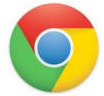 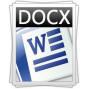 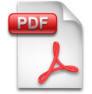 Genius Vision Product Document Index (this document)[GDoc][DOCX][PDF]GV User Manual[GDoc][DOCX][PDF]Supported Cameras[GDoc][DOCX][PDF]Technical FAQ[GDoc][DOCX][PDF]ONVIF Camera Matrix[GDoc]n/a[PDF]ONVIF Instructions[GDoc][DOCX][PDF]ONVIF Technical FAQ[GDoc][DOCX][PDF]ONVIF Implementation FAQ[GDoc][DOCX][PDF]System Integrator's Manual[GDoc][DOCX][PDF]Release Versions[GDoc][DOCX][PDF]Recent Software Changes  - Technical Details[GDoc]n/a[PDF]Branch b80 Release Note[GDoc][DOCX][PDF]Genius Vision Known Issues[GDoc][DOCX][PDF]System Maintenance Guide[GDoc][DOCX][PDF]64-bit NVR Software FAQ[GDoc][DOCX][PDF]How to handle Out-of-Memory issue[GDoc][DOCX][PDF]Fields problem FAQ for paid customer[GDoc][DOCX][PDF]Community Platform Manual for Camera Manufacturers[GDoc][DOCX][PDF]Community Platform Manual[GDoc][DOCX][PDF]Generic Camera Driver Manual - Community Platform[GDoc][DOCX][PDF]Mobile APP Intro[GDoc][DOCX][PDF]Use any IP camera with any NVR software[GDoc][DOCX][PDF]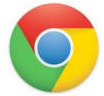 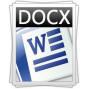 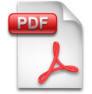 ONVIF Technical FAQ 中文[GDoc][DOCX][PDF]ONVIF Implementation 實作 FAQ 中文[GDoc][DOCX][PDF]Mobile APP 介紹[GDoc][DOCX][PDF]